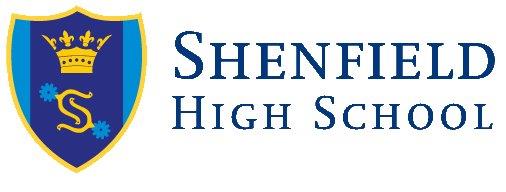 Exam contingency plan2018/19This plan is reviewed annually to ensure compliance with current regulationsKey staff involved in contingency planningPurpose of the planThis plan examines potential risks and issues that could cause disruption to the exams process at Shenfield High School. By outlining actions/procedures to be invoked in case of disruption it is intended to mitigate the impact these disruptions have on our exam process. Alongside internal processes, this plan is informed by the Exam system contingency plan: England, Wales and Northern Ireland which provides guidance in the publication What schools and colleges and other centres should do if exams or other assessments are seriously disrupted. This plan also confirms Shenfield High School is compliant with the JCQ regulation (section 5.3, General Regulations for Approved Centres 2018-2019) that the centre has in place a written examination contingency plan which covers all aspects of examination administration. This will allow members of the senior leadership team to act immediately in the event of an emergency or staff absence.       Possible causes of disruption to the exam processExam officer extended absence at key points in the exam process (cycle)SENCo extended absence at key points in the exam cycleTeaching staff extended absence at key points in the exam cycleInvigilators - lack of appropriately trained invigilators or invigilator absenceExam rooms - lack of appropriate rooms or main venues unavailable at short noticeFailure of IT systemsEmergency evacuation of the exam room (or centre lock down)Disruption of teaching time – centre closed for an extended periodCandidates unable to take examinations because of a crisis – centre remains openCentre unable to open as normal during the exams period (including in the event of the centre being unavailable for examinations owing to an unforeseen emergency)Disruption in the distribution of examination papersDisruption to the transportation of completed examination scriptsAssessment evidence is not available to be markedCentre unable to distribute results as normal Further guidance to inform procedures and implement contingency planningOfqual [Ofqual guidance extract taken directly from the Exam system contingency plan: England, Wales and Northern Ireland - What schools and colleges and other centres should do if exams or other assessments are seriously disrupted, (updated 23 January 2018) https://www.gov.uk/government/publications/exam-system-contingency-plan-england-wales-and-northern-ireland/what-schools-and-colleges-should-do-if-exams-or-other-assessments-are-seriously-disrupted]  JCQ[JCQ guidance taken directly from JCQ Instructions for Conducting Examinations 2018-2019  http://www.jcq.org.uk/exams-office/ice---instructions-for-conducting-examinations, section 15, Contingency planning] General Regulations for Approved Centres http://www.jcq.org.uk/exams-office/general-regulations Guidance on Alternative Site arrangements and Transferred Candidate arrangements Accessed through secure login to the Centre Admin Portal (CAP) or through the JCQ training site http://jcq.training.jcq.org.uk/CAP/Home/Training Instructions for Conducting Examinations http://www.jcq.org.uk/exams-office/ice---instructions-for-conducting-examinations  A guide to the special consideration process http://www.jcq.org.uk/exams-office/access-arrangements-and-special-consideration/regulations-and-guidanceGOV.UKEmergency planning and response: Severe weather; Exam disruption https://www.gov.uk/guidance/emergencies-and-severe-weather-schools-and-early-years-settingsTeaching time lost due to severe weather conditions https://www.gov.uk/government/publications/teaching-time-lost-due-to-severe-weather-conditionsDispatch of exam scripts guide: Ensuring the service runs smoothly; Contingency planning https://www.gov.uk/government/publications/dispatch-of-exam-scripts-yellow-label-serviceStatutory guidance on school closures https://www.gov.uk/government/publications/school-organisation-maintained-schoolsWalesSchool closures – opening schools in extreme bad weather http://gov.wales/topics/educationandskills/publications/guidance/schoolclosuresfaq/?lang=en Northern IrelandExceptional closure days https://www.education-ni.gov.uk/articles/exceptional-closure-days Checklist for Principals when considering Opening or Closure of School https://www.education-ni.gov.uk/publications/checklist-exceptional-closure-schools School closures https://www.nidirect.gov.uk/articles/school-closures Approved/reviewed byApproved/reviewed byDate of next reviewRoleName(s)Head of centreMs C HermanExams officer line manager (Senior Leader)Mrs J MartinExams officerMrs S LucasSENCoMr A TaylorSLT member(s)Ms J Comerford, Mrs J Martin, Mr A Taylor, Mr D Barron, Mr B Clifford, Mr R Drew, Mr J Sands, Mr A CookeCriteria for implementation of the planKey tasks required in the management and administration of the exam cycle not undertaken including:Planningannual data collection exercise not undertaken to collate information on qualifications and awarding body specifications being deliveredannual exams plan not produced identifying essential key tasks, key dates and deadlinessufficient invigilators not recruitedEntriesawarding bodies not being informed of early/estimated entries which prompts release of early information required by teaching staffcandidates not being entered with awarding bodies for external exams/assessmentawarding body entry deadlines missed or late or other penalty fees being incurred Pre-examsinvigilators not trained or updated on changes to instructions for conducting examsexam timetabling, rooming allocation; and invigilation schedules not preparedcandidates not briefed on exam timetables and awarding body information for candidatesconfidential exam/assessment materials and candidates’ work not stored under required secure conditions internal assessment marks and samples of candidates’ work not submitted to awarding bodies/external moderatorsExam timeexams/assessments not taken under the conditions prescribed by awarding bodiesrequired reports/requests not submitted to awarding bodies during exam/assessment periods, for example very late arrival, suspected malpractice, special considerationcandidates’ scripts not dispatched as required for marking to awarding bodiesResults and post-resultsaccess to examination results affecting the distribution of results to candidates the facilitation of the post-results servicesCentre actions to mitigate the impact of the disruptionEarly entry information is gathered in July for the forthcoming academic year with the named teacher responsibleJCQ and exam board calendar’s and key dates documents are downloaded and hard copies displayed in exams officeExams Assistant has shared responsibility for recruiting invigilatorsExams Assistant has full access to all websites and A2CA set of keys for secure storage is stored in a key safe in the exams officeTeam Leaders have access to input coursework marks for their subject(s) on boards’ websitesExams Officers network for this area ensures co-operation and assistance from other centresInformation for Candidates and other JCQ notices are on the school’s website for easy accessInvigilators receive annual training and updates to the ICE documentExams Assistant will access results via A2C and generate results sheets for studentsA post-results form will be prepared in July listing services and costs for each board, with the necessary Consent for the candidates signatureCriteria for implementation of the planKey tasks required in the management and administration of the access arrangements process within the exam cycle not undertaken including:Planningcandidates not tested/assessed to identify potential access arrangement requirementscentre fails to recognise its duties towards disabled candidates as defined under the terms of the Equality Act 2010evidence of need and evidence to support normal way of working not collated Pre-examsapproval for access arrangements not applied for to the awarding bodycentre-delegated arrangements not put in placemodified paper requirements not identified in a timely manner to enable ordering to meet external deadlinestaff (facilitators) providing support to access arrangement candidates not allocated and trainedExam timeaccess arrangement candidate support not arranged for exam roomsCentre actions to mitigate the impact of the disruptionShenfield High School will liaise with other schools in the local network to engage a suitably qualified assessorSEN and TAs continually update evidence of need on SIMS.  Teacher’s reports and students’ needs will be accessed using Go 4 SchoolsSupport staff within PASS to be kept familiar with the Equality ActExams Officer has access to make on-line applications based on reports signed by qualified assessor for AA and modified papersSEN staff  are fully conversant with the AA needs of students as it is their normal way of workingExams Officer will arrange rooms and allocate invigilatorsImplementing AA during examinations is included in invigilator trainingCriteria for implementation of the planKey tasks not undertaken including:Early/estimated entry information not provided to the exams officer on time; resulting in pre-release information not being receivedFinal entry information not provided to the exams officer on time; resulting in candidates not being entered for exams/assessments or being entered late/late or other penalty fees being charged by awarding bodiesNon-examination assessment tasks not set/issued/taken by candidates as scheduledCandidates not being informed of centre assessed marks before marks are submitted to the awarding body and therefore not being able to consider appealing internal assessment decisions and requesting a review of the centre’s markingInternal assessment marks and candidates’ work not provided to meet awarding body submission deadlinesCentre actions to mitigate the impact of the disruptionHeads of Department will liaise with EO and gather information from Go4Schools regarding final entriesEO will oversee the input of submitted marks and report to HOD of any outstandingThe deadline for submitting and reporting marks will be set in adequate time to identify problemsWhere marks are being submitting but work cannot be found EO will submit a ‘Missing Coursework’ report to the examining bodyCriteria for implementation of the planFailure to recruit and train sufficient invigilators to conduct examsInvigilator shortage on peak exam daysInvigilator absence on the day of an examCentre actions to mitigate the impact of the disruptionRecruitment of invigilators to take place early in the academic yearSupport staff, including technicians, will be used if there is a shortfallA spreadsheet of invigilators to be kept by the Exams Assistant in case they are needed for emergency coverCriteria for implementation of the planExams officer unable to identify sufficient/appropriate rooms during exams timetable planningInsufficient rooms available on peak exam daysMain exam venues unavailable due to an unexpected incident at exam timeCentre actions to mitigate the impact of the disruptionLiase with cover manager to move or amalgamate classes to free up teaching roomsAgreed arrangement with St Martin’s School for use of their facilities as an emergency provided exam boards are notified and agreeCriteria for implementation of the planMIS system failure at final entry deadlineMIS system failure during exams preparationMIS system failure at results release timeCentre actions to mitigate the impact of the disruptionThe EO aims to complete entries well in advance of deadlinesRoom registers and seat plans prepared and printed in advanceInform boards if entries/amendments are affected and use the board secure sites to make changesUse board webiste to download entry reports and write seat plans if necessaryAccess secure board sites to download/print results slips and analysisCriteria for implementation of the planWhole centre evacuation (or lock down) during exam time due to serious incident resulting in exam candidates being unable to start, proceed with or complete their examsCentre actions to mitigate the impact of the disruptionIf crisis occurs after papers are opened they will be collected and kept secure by the invigilator. If possible papers will be returned to secure storageEvery effort will be made to keep candidates from communicating with each other or other studentsCandidates will be supervised to the emergency meeting point for the relevant area of the school, but remain as a separate group The EO will notify the relevant exam boards for advice. If the crisis continues and candidates are not able to resume the examination on the premises the EO will request permission to take the examination at an alternative venue if available. Papers to be kept secure at all times.EO will report to the boards after the exam and collate any claims for Special Consideration where appropriateCriteria for implementation of the planCentre closed or candidates are unable to attend for an extended period during normal teaching or study supported time, interrupting the provision of normal teaching and learningCentre actions to mitigate the impact of the disruptionThe centre to communicate with parents, carers and students about the potential for disruption to teaching time and plans to address thisExtend the use of school’s virtual learning facilities Use of local school premises if necessaryCriteria for implementation of the planCandidates are unable to attend the examination centre to take examinations as normalCentre actions to mitigate the impact of the disruptionEO to communicate with relevant awarding bodies at the outset to make them aware of the issue.Where candidates cannot attend due to a crisis and medical or other evidence is presented the EO will claim for Special ConsiderationCriteria for implementation of the planCentre unable to open as normal for scheduled examinations Centre actions to mitigate the impact of the disruptionShenfield High School and St Martin’s school have agreed facilities will be made available for each other in the event of a crisisEO to gain permission from awarding bodies in the event of needing to transport candidates, and where necessary question papers Criteria for implementation of the planDisruption to the distribution of examination papers to the centre in advance of examinationsCentre actions to mitigate the impact of the disruptionEO to seek advice from awarding body. Where possible download question papers from the secure website and photocopyCriteria for implementation of the planDelay in normal collection arrangements for completed examination scriptsCentre actions to mitigate the impact of the disruptionEO or Assistant will take the papers to the nearest Post OfficeCriteria for implementation of the planLarge scale damage to or destruction of completed examination scripts/assessment evidence before it can be markedCentre actions to mitigate the impact of the disruptionUnmarked examination/assessment scripts will be kept in secure storage until collection by Parecelforce is dueExternally assessed assignments will be saved by students on their secure areaCriteria for implementation of the planCentre is unable to access or manage the distribution of results to candidates, or to facilitate post-results servicesCentre actions to mitigate the impact of the disruptionSenior staff to inform parents, students and staff of the issuesRemote log-on to SIMS would enable emailing resultsEO will log onto exam board websites to download/print result slips and analysis if necessaryEO will contact local network schools, or other organisations, to see if using their facilities is possibleWhat schools and colleges and other centres should do if exams or other assessments are seriously disruptedContingency planningYou should prepare for possible disruption to exams and other assessments as part of your emergency planning and make sure your staff are aware of these plans.When drafting contingency plans, you should consider the following guidance…Disruption to assessments or examsIn the absence of any instruction from the relevant awarding organisation, you should make sure that any exam or timetabled assessment takes place if it is possible to hold it. This may mean relocating to alternative premises.You should discuss alternative arrangements with your awarding organisation if:the exam or assessment cannot take placea student misses an exam or loses their assessment due to an emergency, or other event, outside of the student’s control3. Steps you should take3.1 Exam planningReview contingency plans well in advance of each exam or assessment series. Consider how, if the contingency plan is invoked, you will comply with the awarding organisation’s requirements.3.2 In the event of disruptionContact the relevant awarding organisation and follow its instructions.Take advice, or follow instructions, from relevant local or national agencies in deciding whether your centre is able to open.Identify whether the exam or timetabled assessment can be sat at an alternative venue, in agreement with the relevant awarding organisation, ensuring the secure transportation of questions papers or assessment materials to the alternative venue.Where accommodation is limited, prioritise students whose progression will be severely delayed if they do not take their exam or timetabled assessment when planned.In the event of an evacuation during an examination please refer to JCQ’s ‘Centre emergency evacuation procedure’.Communicate with parents, carers and students any changes to the exam or assessment timetable or to the venue.Communicate with any external assessors or relevant third parties regarding any changes to the exam or assessment timetable.3.3 After the examConsider whether any students’ ability to take the assessment or demonstrate their level of attainment has been materially affected and, if so, apply for special consideration.Advise students, where appropriate, of the opportunities to take their exam or assessment at a later date.Ensure that scripts are stored under secure conditions.Return scripts to awarding organisations in line with their instructions. Never make alternative arrangements for the transportation of completed exam scripts, unless told to do so by the awarding organisation.4.  Steps the awarding organisation should take4.1 Exam planningEstablish and maintain, and at all times comply with, an up-to-date, written contingency plan.Ensure that the arrangements in place with centres and other third parties enable them to deliver and award qualifications in accordance with their conditions of recognition.4.2 In the event of disruptionTake all reasonable steps to mitigate any adverse effect, in relation to their qualifications, arising from any disruption.Provide effective guidance to any of their centres delivering qualifications.Ensure that where an assessment must be completed under specified conditions, students complete the assessment under those conditions (other than where any reasonable adjustments or special considerations require alternative conditions).Promptly notify the relevant regulators about any event which could have an adverse effect on students, standards or public confidence.Coordinate its communications with the relevant regulators where the disruption has an impact on multiple centres or a wide range of learners.4.3 After the examConsider any requests for special consideration for affected students. For example, those who may have lost their internally assessed work or whose performance in assessments or exams could have been affected by the disruption.5. If any students miss an exam or are disadvantaged by the disruptionIf some of the students have been adversely affected by the disruption, you should ask the awarding organisation about applying for special consideration.Decisions about special consideration, when it is or is not appropriate, is for each awarding organisation to make. Their decisions might be different for different qualifications and for different subjects.See also:JCQ’s guidance on special considerationsFAB’s guidance on special considerations6. Wider communicationsThe regulators, Ofqual in England, Qualifications Wales in Wales and CCEA in Northern Ireland, will share timely and accurate information, as required, with awarding organisations, government departments and other stakeholders.The Department for Education in England, the Department of Education in Northern Ireland and the Welsh Government will inform the relevant government ministers as soon as it becomes apparent that there will be significant local or national disruption; and ensure that they are kept updated until the matter is resolved.Awarding organisations will alert the Universities and Colleges Admissions Service (UCAS) and the Central Applications Office (CAO) about any impact of the disruption on their deadlines and liaise regarding student progression to further and higher education.Awarding organisations will alert relevant professional bodies or employer groups if the impact of disruption particularly affects them.7. Widespread national disruptionIn the event of widespread sustained national disruption, the government departments will communicate with regulators, awarding organisations and centres prior to a public announcement. Regulators will provide advice to government departments on implications for exam timetables.15.1 The qualification regulators, JCQ and government departments responsible for education have prepared and agreed information for schools and colleges in the event of examinations being seriously disrupted. This jointly agreed information will ensure consistency of response in the event of major disruption to the examinations system affecting significant numbers of candidates. Further information may be found at: https://www.gov.uk/government/publications/exam-system-contingency-plan-england-wales-and-northern-ireland/what-schools-and-colleges-should-do-if-exams-or-other-assessments-are-seriously-disrupted 15.2 In addition, awarding bodies have their own well-established contingency plans in place to respond to disruptions. It is important that exams officers who are facing disruption liaise directly with the relevant awarding body/bodies. 15.3 Centres should prepare plans for any disruption to examinations as part of their general emergency planning. It is important to ensure that relevant centre staff are familiar with the plan.  Consideration should be given as to how these arrangements will be communicated to candidates, parents and staff should disruption to examinations occur. 15.4 In the event that the head of centre decides the centre cannot be opened for scheduled examinations, the relevant awarding body must be informed as soon as possible. Awarding bodies will be able to offer advice regarding the alternative arrangements for conducting examinations that may be available and the options for candidates who have not been able to take scheduled examinations. 15.5 The awarding bodies have designated Wednesday 26 June 2019 as a ‘contingency day’ for examinations. This is consistent with the qualification regulators’ document Exam system contingency plan: England, Wales and Northern Ireland - https://www.gov.uk/government/publications/examsystem-contingency-plan-england-wales-and-northern-ireland The designation of a ‘contingency day’ within the common examination timetable is in the event of national or local disruption to examinations.  It is part of the awarding bodies’ standard contingency planning for examinations. Centres must therefore remind candidates that they must remain available until Wednesday 26 June 2019 should an awarding body need to invoke its contingency plan.